POPULATION AND POLICY ANALYSIS (PGD) APPLICATION FORM 2023- 2 -I ………………………………………………., ID: ………………………..confirm that this information is correct.Signed on this …………day of ……….…….2024 at …………………………..Signature:……………………………………………..Date: ----------------------------------------SCHOLARSHIP FOR POST GRADUATE  DIPLOMA IN POPULATION AND POLICY ANALYSISSCHOLARSHIP FOR POST GRADUATE  DIPLOMA IN POPULATION AND POLICY ANALYSISSCHOLARSHIP FOR POST GRADUATE  DIPLOMA IN POPULATION AND POLICY ANALYSISSCHOLARSHIP FOR POST GRADUATE  DIPLOMA IN POPULATION AND POLICY ANALYSISSCHOLARSHIP FOR POST GRADUATE  DIPLOMA IN POPULATION AND POLICY ANALYSISSCHOLARSHIP FOR POST GRADUATE  DIPLOMA IN POPULATION AND POLICY ANALYSISSCHOLARSHIP FOR POST GRADUATE  DIPLOMA IN POPULATION AND POLICY ANALYSISSCHOLARSHIP FOR POST GRADUATE  DIPLOMA IN POPULATION AND POLICY ANALYSISPLEASE PRINT CLEARLY IN BLOCK LETTERSPLEASE PRINT CLEARLY IN BLOCK LETTERSPLEASE PRINT CLEARLY IN BLOCK LETTERSPLEASE PRINT CLEARLY IN BLOCK LETTERSPLEASE PRINT CLEARLY IN BLOCK LETTERSPLEASE PRINT CLEARLY IN BLOCK LETTERSPLEASE PRINT CLEARLY IN BLOCK LETTERSPLEASE PRINT CLEARLY IN BLOCK LETTERSSURNAME:ID/ PASSPORT NO:ID/ PASSPORT NO:FIRST NAMES:GENDER:FEMALEFEMALERACE:RACE:HOME ADDRESS: (RESIDENTIAL)POSTAL ADDRESS:POSTAL ADDRESS:HOME ADDRESS: (RESIDENTIAL)POSTAL ADDRESS:POSTAL ADDRESS:HOME ADDRESS: (RESIDENTIAL)POSTAL ADDRESS:POSTAL ADDRESS:HOME ADDRESS: (RESIDENTIAL)POSTAL ADDRESS:POSTAL ADDRESS:HOME TEL NO (LAND LINE):WORK TEL: WORK TEL: WORK TEL: CELLPHONE MOBILE NO:CELLPHONE MOBILE NO:CELLPHONE MOBILE NO:CELLPHONE MOBILE NO:DO YOU HAVE ANY PHYSICAL DISABILITY:                                              YES: _____                NO: ________IF YES PLEASE SPECIFY THE NATURE OF THE DISABILITY: ___________________________________________DO YOU HAVE ANY PHYSICAL DISABILITY:                                              YES: _____                NO: ________IF YES PLEASE SPECIFY THE NATURE OF THE DISABILITY: ___________________________________________DO YOU HAVE ANY PHYSICAL DISABILITY:                                              YES: _____                NO: ________IF YES PLEASE SPECIFY THE NATURE OF THE DISABILITY: ___________________________________________DO YOU HAVE ANY PHYSICAL DISABILITY:                                              YES: _____                NO: ________IF YES PLEASE SPECIFY THE NATURE OF THE DISABILITY: ___________________________________________DO YOU HAVE ANY PHYSICAL DISABILITY:                                              YES: _____                NO: ________IF YES PLEASE SPECIFY THE NATURE OF THE DISABILITY: ___________________________________________DO YOU HAVE ANY PHYSICAL DISABILITY:                                              YES: _____                NO: ________IF YES PLEASE SPECIFY THE NATURE OF THE DISABILITY: ___________________________________________DO YOU HAVE ANY PHYSICAL DISABILITY:                                              YES: _____                NO: ________IF YES PLEASE SPECIFY THE NATURE OF THE DISABILITY: ___________________________________________DO YOU HAVE ANY PHYSICAL DISABILITY:                                              YES: _____                NO: ________IF YES PLEASE SPECIFY THE NATURE OF THE DISABILITY: ___________________________________________WHAT IS YOUR FIRST DEGREE QUALIFICATION? WHAT IS YOUR FIRST DEGREE QUALIFICATION? WHAT IS YOUR FIRST DEGREE QUALIFICATION? WHAT IS YOUR FIRST DEGREE QUALIFICATION? WHAT IS YOUR FIRST DEGREE QUALIFICATION? WHAT IS YOUR FIRST DEGREE QUALIFICATION? WHAT IS YOUR FIRST DEGREE QUALIFICATION? WHAT IS YOUR FIRST DEGREE QUALIFICATION? NAME OF UNIVERSITY AND DATE OF GRADUATION FOR FIRST DEGREE: __MAKERERE UNIVERSITY, JANUARY 19, 1998NAME OF UNIVERSITY AND DATE OF GRADUATION FOR FIRST DEGREE: __MAKERERE UNIVERSITY, JANUARY 19, 1998NAME OF UNIVERSITY AND DATE OF GRADUATION FOR FIRST DEGREE: __MAKERERE UNIVERSITY, JANUARY 19, 1998NAME OF UNIVERSITY AND DATE OF GRADUATION FOR FIRST DEGREE: __MAKERERE UNIVERSITY, JANUARY 19, 1998NAME OF UNIVERSITY AND DATE OF GRADUATION FOR FIRST DEGREE: __MAKERERE UNIVERSITY, JANUARY 19, 1998NAME OF UNIVERSITY AND DATE OF GRADUATION FOR FIRST DEGREE: __MAKERERE UNIVERSITY, JANUARY 19, 1998NAME OF UNIVERSITY AND DATE OF GRADUATION FOR FIRST DEGREE: __MAKERERE UNIVERSITY, JANUARY 19, 1998NAME OF UNIVERSITY AND DATE OF GRADUATION FOR FIRST DEGREE: __MAKERERE UNIVERSITY, JANUARY 19, 1998DO YOU HAVE ANY POST GRADUATE QUALIFICATIONSDO YOU HAVE ANY POST GRADUATE QUALIFICATIONSYES: ______YES: ______YES: ______YES: ______NO: ______IF YES, PROVIDE DETAILS OF YOUR OTHER QUALIFICATIONSIF YES, PROVIDE DETAILS OF YOUR OTHER QUALIFICATIONSARE YOU CURRENTLY EMPLOYED?ARE YOU CURRENTLY EMPLOYED?YES: ______YES: ______YES: ______YES: ______NO: ______STATE YOUR EMPLOYER NAME AND YEARS EMPLOYEDSTATE YOUR EMPLOYER NAME AND YEARS EMPLOYEDIF YES, PLEASE PROVIDE A SHORT DESCRIPTION OF YOUR PERFORMANCE AREASIF YES, PLEASE PROVIDE A SHORT DESCRIPTION OF YOUR PERFORMANCE AREASIN THE NEXT SECTION PLEASE PROVIDE A BRIEF MOTIVATION WHY YOU WANT TO PURSUE THE POST GRADUATE DIPLOMA IN POPULATION AND POLICY ANALYSIS AND HOW IT WOULD BENEFIT YOU INYOUR FIELD OF EMPLOYMENT.MOTIVATION FOR APPLYING FOR PGD IN POPULATION POLICY ANALYSIS:* THE FOLLOWING MUST BE SUBMITTED WITH YOUR APLLICATION:Submit a certified copy of your ID/PassportCertified copy of your qualifications(Secondary School certificates, University transcripts and certificates)Completed North West University Application form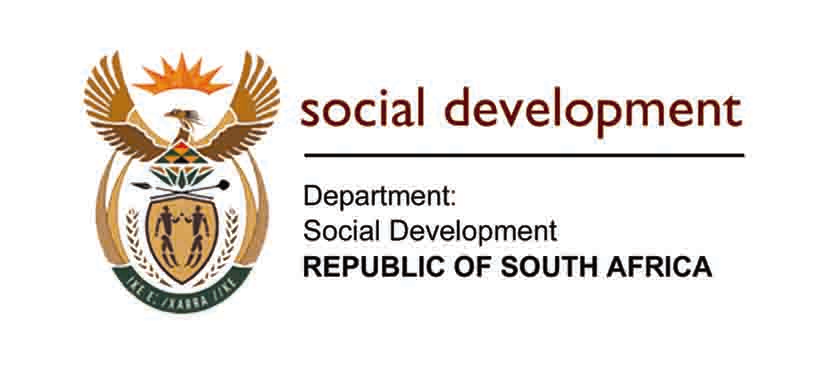 